www.mebders.com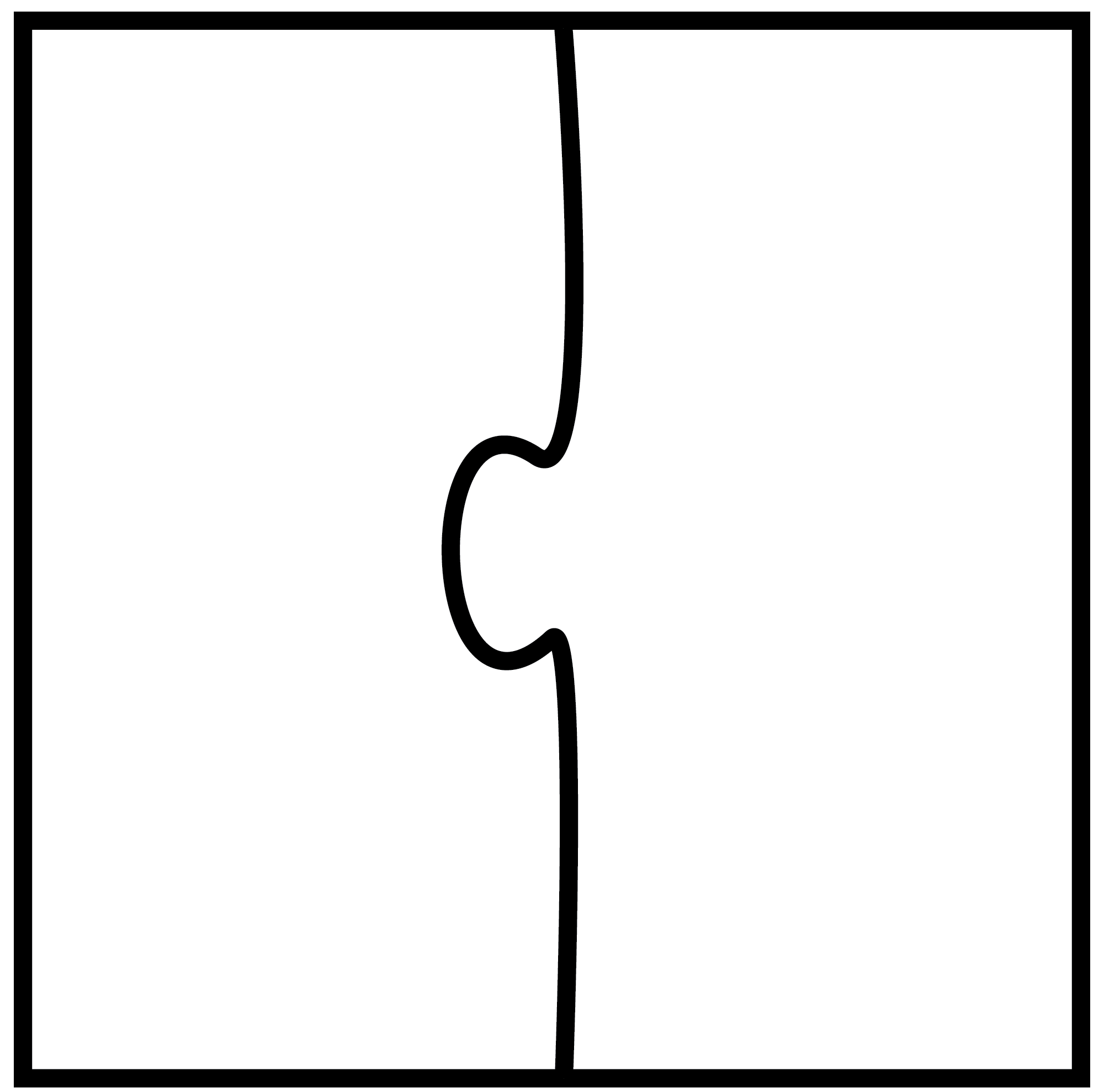 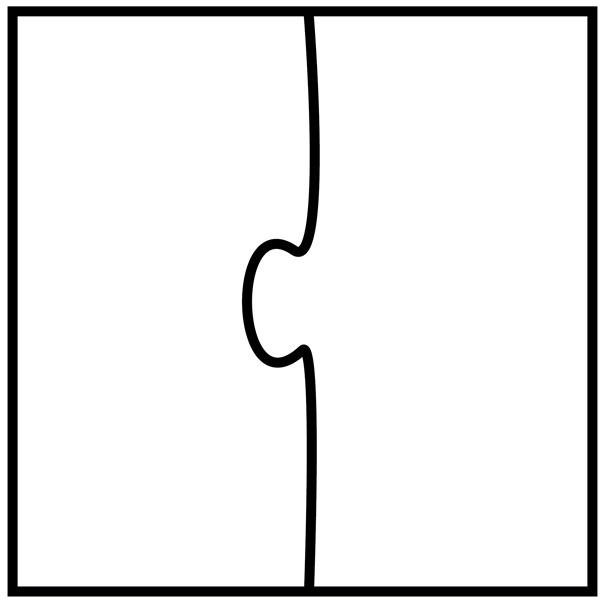 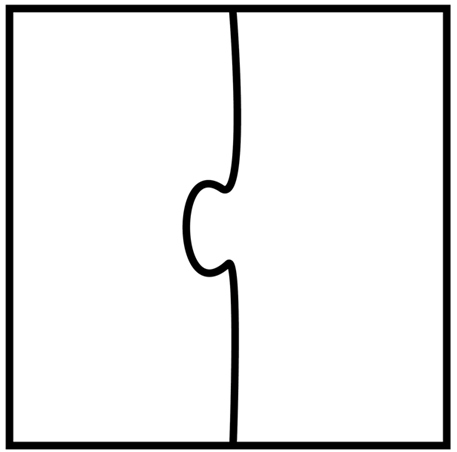 